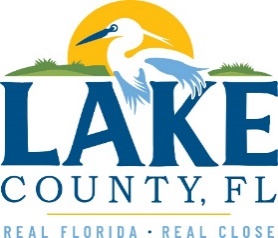 Office of Procurement ServicesP.O. Box 7800 • 315 W. Main St., Suite 416 • Tavares, FL 32778SOLICTATION: East Lake Temporary Library Facility				04/24/2024Vendors are responsible for the receipt and acknowledgement of all addenda to a solicitation. Confirm acknowledgement by including an electronically completed copy of this addendum with submittal.  Failure to acknowledge each addendum may prevent the submittal from being considered for award.THE DATE FOR RECEIPT OF PROPOSALS IS 05/07/2024 @ 3:00 PM (EST).QuestionsThe electric riser diagram shows only a meter with no disconnecting means. Please conﬁrm this is correct?Response: NEC 2020 code calls for meter with disconnect means, price accordingly.Are we to include new downspouts throughout the perimeter?Response: YesAre we required to bring any of the existing electrical work up to code? (i.e. existing exit lights that may or may not be working, existing exterior outlets that are not waterproof, etc.)Response: YesIs there a preferred make & model for the LVT ﬂooring?Response: Tarkett Even Plane Cement in Dark Grey.Please advise on the speciﬁcations/design for the handicap ramp & stairsResponse: Handicap ramp and stairs to be treated wood with metal handrails.Sheet E111 shows a new transformer and meter for the modular buildings however the Conduit Drawing appears to how the electrical for the modular building being fed from the existing electrical service at the mini-Library. Please conﬁrm which is correct. If a new transformer will be placed adjacent to the modulars, please conﬁrm is the power company will be responsible for the primary conduit & wire, as well as setting the new transformer.Response: The service required is 120v-240v/1p. The contractor shall coordinate with the utility to determine if a new 480v-240v transformer can be landed on one of the existing 277v-480v/3p transformers on site or if a new utility transformer will be required. Contractor shall be responsible for all secondary conduits and feeders at a minimum. Contractor to coordinate with utility to confirm all other requirements.Is there a speciﬁc manufacturer or model for the building skirting that is desired?Response: Novik Artisan Cut Fossil Stone Veneer or similar.What is the desired R-value of the tapered roof insulation system as well as the thickness of the TPO rooﬁng membrane?Response: Value of R-38 for roofing insulation and min. 1 mm thickness - refer to ASTM D6878 for minimum requirements.Please conﬁrm the intent is to repaint the entire exterior façade to match the adjacent mini- Library building. Are you able to provide the paint colors from this building?Response: SW-6515 - leisure blue - or similar to match existing surrounding buildings and sw-7124 - crescent moon - or similar for exterior trim.Please conﬁrm the intent is to repaint the entire interior space (walls & ceilings). Have colors/sheens been selected?Response: Yes, whole interior spaces to be repainted. Sherwin Williams - White in eggshell sheen.Please conﬁrm if temporary construction fencing will be required to secure the construction area since the adjacent park & parking lot will be active.Response: Yes, it is required to be secured.Site Plan 1.2 shows to open cut existing asphalt pavement for the sewer and water connection to the modular building. Are we required to patch the asphalt after sewer/water connection, or will the owner accept ﬁlling back in with dirt/lime rock for the time being?Response: Contractor is required to patch the asphalt after sewer/water connection.Is the proposed bike rack and concrete pad to be included in our bid? If so, can you please provide details/specs?Response: Yes, ULINE 5 Loop Wave Style model H-2544BL or similar.ACKNOWLEDGEMENTFirm Name:  I hereby certify that my electronic signature has the same legal effect as if made under oath; that I am an authorized representative of this vendor and/or empowered to execute this submittal on behalf of the vendor.  Signature of Legal Representative Submitting this Bid:  Date: Print Name: Title: Primary E-mail Address: Secondary E-mail Address: 